Publicado en Madrid el 14/11/2019 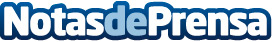 Allianz Partners firma un acuerdo con eBay para ofrecer un nuevo seguro de compra en la plataformaEspaña se suma a la colaboración global entre ambas compañías en otros países europeo. Estará disponible en 56.000 artículos del inventario de eBay en España. Los compradores contarán con la garantía y la cobertura del seguro de Allianz por daños accidentales, averías y robos en estos artículosDatos de contacto:Irene Gallego Hernanz910481306Nota de prensa publicada en: https://www.notasdeprensa.es/allianz-partners-firma-un-acuerdo-con-ebay_1 Categorias: E-Commerce Seguros http://www.notasdeprensa.es